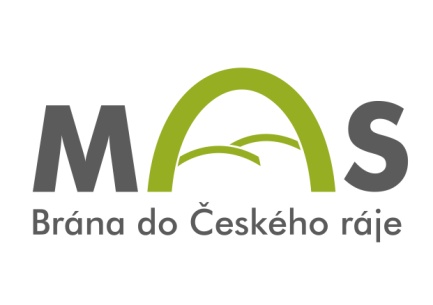 STANOVY MAS Brána do Českého ráje, z.s.Schválené Valnou hromadou MAS Brána do Českého ráje dne I. Základní ustanoveníNázev spolku je MAS Brána do Českého ráje, z.s. Identifikační číslo spolku je 27045757. Sídlem spolku je Libuň 27, 507 15 Libuň.MAS Brána do Českého ráje, z. s. (dále jen spolek) je vzniklým a zapsaným spolkem zákona č. 89/2012 Sb., občanského zákoníku. Spolek má strukturu Místní akční skupiny (dále jen MAS), je místním partnerstvímúzemí MAS.II. Územní působnost spolkuPůsobnost MAS Brána do Českého ráje, z.s.  je na území obcí, které s touto skutečností souhlasily. III. Účel, cíle a činnosti spolkuÚčelem spolku je všestranná podpora trvale udržitelného rozvoje území spolku, zejména veřejně prospěšnými činnostmi ve prospěch obyvatel a návštěvníků, obcí, neziskových organizací, drobných podnikatelů, malých a středních podniků, zemědělců a dalších subjektů působících v území. Cíle spolku jsou:Mezisektorová spolupráce subjektů uvnitř území na principu metody LEADER.Spolupráce s dalšími partnerskými sdruženími (spolky, ústavy, o.p.s a jiné) nebo fyzickými a právnickými osobami v rámci ČR i EU.Zvýšení ekonomické prosperity a kvality života v tomto území, ochrana přírodních a kulturních hodnot, propagace toho území.K plnění těchto cílů vykonává tyto hlavní činnosti:Komunitně vedený místní rozvoj uskutečňovaný na základě Strategie komunitně vedeného místního rozvoje (SCLLD).Příprava a projednávání rozvojových dokumentů.Řízení a realizace schválených strategií, programů rozvoje a veřejně prospěšných projektů.Příprava a realizace osvětových, vzdělávacích, kulturních a společenských akcí, podpora spolkového života a zapojení obyvatel do veřejného života.Komunikace s veřejnoprávními a soukromými institucemi a s širokou veřejností.Navazování kontaktů s jinými MAS, spolky a subjekty v ČR i zahraničí.Provádění dalších činností, které jsou v souladu s účelem spolku a zajišťování k tomu potřebných finančních a dalších zdrojů.Vedle hlavní činnosti může spolek vyvíjet též vedlejší hospodářskou činnost spočívající v podnikání nebo jiné výdělečné činnosti, je-li její účel v podpoře hlavní činnosti nebo hospodárném využití spolkového majetku. Zisk z činnosti spolku lze použít pouze pro spolkovou činnost včetně správy spolku. O předmětu vedlejší hospodářské činnosti rozhoduje Rada spolku. Vedlejšími předměty hospodářské činnosti spolku jsou: Výroba, obchod a služby neuvedené v přílohách 1 až 3 živnostenského zákona.
Činnosti prováděné mimo SCLLD, tzn. služby pro projekty z jiných dotačních titulů, budou prováděny mimo kapacity určené pro realizaci SCLLD.IV. Členství ve spolku, práva a povinnosti člena, seznam členůČlenem spolku se může stát fyzická osoba starší 18 let či právnická osoba, která se ztotožňuje s cíli spolku a má trvalé bydliště či sídlo v území dle článku II. těchto stanov nebo v tomto území prokazatelně působí. Členství vzniká po schválení přihlášky radou spolku a zaplacením členského příspěvku. Právnickou osobu zastupuje její statutární zástupce či osoba pověřená plnou mocí. Plná moc může být vystavena na dobu neurčitou, nebo pro jednotlivé události (v tom případě musí být před zahájením předána předsedovi).Členství ve spolku zaniká:Vystoupením člena písemným oznámením adresovaným předsedovi nebo Radě spolku.Úmrtím či zánikem právní subjektivity člena.Zrušením členství, vyloučením člena rozhodnutím valné hromady na základě návrhu rady spolku nebo kontrolního výboru při hrubém porušení Stanov, nebo pokud člen jedná opakovaně proti zájmům spolku.Neplacením členských příspěvků ani po opakovaném upozornění člena.Zrušením spolku.Člen spolku má právo:Být informován o činnosti spolku.Předkládat podněty a návrhy orgánům spolku a dále navrhovat kandidáty do orgánů.Volit a být volen do orgánů spolku.Účastnit se jednání valné hromady. Hlasovat na valné hromadě (každý člen má jeden hlas).Podílet se na činnosti spolku v rámci svých možností, potřeb a zájmů, využívat všech služeb a členských výhod, účastnit se organizovaných aktivit.Být začleněn do jedné ze zájmových skupin.Člen spolku má povinnost:Řídit se usnesením valné hromady a dodržovat stanovy. V případě zvolení do orgánu plnit úkoly dané funkce.Napomáhat podle svých možností při činnosti spolku, přispívat k jeho rozvoji a propagaci.Platit členské příspěvky dle příspěvkového řádu.Seznam členů vede kancelář spolku. Zápis do seznamu se provádí po schválení přihlášky a uhrazením členského příspěvku (do 30 dnů od vzniku členství). Výmaz provádí kancelář do 30 dnů ukončení členství. Do seznamu členů se zapisuje:jméno člena (u právnických osob název)jméno zástupce právnické osobytyp člena (fyzická osoba, fyzická osoba podnikající, právnická osoba, veřejná správa, nezisková organizace)bydliště nebo sídloIČ nebo datum narozenítelefonický a e-mailový kontakt zájmová oblast člena ve vztahu k MAS.Se seznamem nakládá kancelář jako s osobními údaji, podle příslušných zákonů. Seznam všech členů je zveřejněn na www stránkách spolku, rozsah informací o členech může být omezen v souladu se zákonem o nakládání s údaji.V. Orgány spolkuOrgány spolku jsou valná hromada, rada spolku, předseda spolku, kontrolní výbor a výběrová komise.Valná hromada spolku (též Valná hromada MAS)Valná hromada je nejvyšším orgánem spolku.Valná hromada se koná nejméně jedenkrát do roka a její jednání svolává Rada spolku minimálně 14 dní před jednáním písemnou nebo elektronickou pozvánkou na adresy členů a zveřejněním na www stránkách spolku.Valná hromada je tvořena všemi členy spolku, přičemž veřejný sektor, ani žádná ze zájmových skupin nebude mít více než 49 % hlasovacích práv. Toto pravidlo se vztahuje i na náhradní jednání valné hromady.Jednání valné hromady je upraveno jednacím řádem valné hromady, který schvaluje valná hromada.Valná hromada je usnášeníschopná, je-li přítomna nadpoloviční většina členů spolku, přičemž každý člen má na valné hromadě jeden hlas. Pro přijetí rozhodnutí je třeba souhlasu většiny přítomných. V případě, že při zahájení jednání valné hromady nebude fyzicky přítomna nadpoloviční většina všech členů, bude jednání valné hromady ukončeno. Předseda spolku svolá náhradní jednání valné hromady. Minimální časový odstup pro náhradní jednání je 30 minut. Na tomto náhradním jednání valná hromada rozhoduje nadpoloviční většinou přítomných členů, přičemž každý člen má na valné hromadě jeden hlas.Z jednání valné hromady je pořizován zápis, který je do 30 dnů zveřejněn na www stránkách spolku.Valná hromada rozhoduje o všech zásadních otázkách spolku, nerozhoduje-li jiný orgán spolku. Ve výhradní pravomoci valné hromady je:určení hlavního zaměření organizace,schválení stanov včetně jejich změn a doplňků,schválení rozvojové koncepce a SCLLD pro zájmové území,volba a odvolání členů rady, kontrolního výboru, výběrové komise,změna územní působnosti spolku, dle článku III. těchto stanov,vyloučení členů spolku dle bodů IV.4.c) a d) těchto stanov,schválení a změny příspěvkového řádu,schválení výsledku hospodaření, schválení výroční zprávy o činnosti a hospodaření MAS,zodpovídá za distribuci veřejných prostředků a provádění SCLLD v území MAS,rozhodnutí o zrušení spolku, o sloučení, o změně právního statutu.Rada spolku (též Rada MAS)Rada je rozhodovací orgán spolku.Rada řídí spolek mezi zasedáními valné hromady.V případě realizace SCLLD vykonává funkci programového výboru.Rada musí být volena z členů spolku, je devítičlenná a je volena na 4 leté funkční období.   Hlasovací právo členů rady je rovné. Veřejný sektor ani žádná ze zájmových skupin nepředstavuje více než 49 % hlasovacích práv. Členové rady vykonávají svou funkci osobně, v odůvodněných případech se mohou jednání zúčastnit prostřednictvím technických prostředků (telefon, skype, internet). Rada je usnášeníschopná, pokud je přítomna nadpoloviční většina členů rady; pro přijetí rozhodnutí rady je třeba souhlasu většiny přítomných.Je-li členem rozhodovacího orgánu fyzická osoba, musí být bezúhonná a svéprávná. Je-li členem právnická osoba, musí splňovat tuto podmínku ten, kdo tuto právnickou osobu zastupuje. Opakované zvolení je možné.Členové rady volí ze svého středu předsedu a dva místopředsedy spolku.Jednání rady se koná minimálně 4x ročně a svolává jej předseda, popřípadě z pověření manažer. Z jednání se pořizuje zápis.Do působnosti rady spolku náleží:svolání valné hromady a zajištění jejího jednání, jmenování manažera pro realizaci schválené SCLLD,plnění usnesení valné hromady,schválení vnitřních předpisů MAS včetně způsobu hodnocení a výběru projektů,schválení výzev spolku k podávání žádostí o dotaci, schválení alokace financí na jednotlivá opatření,schválení projektů k realizaci a stanovení výše alokace na projekty na základě návrhu výběrové komise, zřízení komisí mimo výběrové komise a dle potřeby dalších orgánů spolku,kooptace členů jednotlivých orgánů mezi zasedáními valné hromady,přijetí nových členů,podávání návrhu na vyloučení člena valné hromadě dle bodu IV.4.c) těchto stanov,vymezuje zájmové skupiny,schvaluje výběrová kritéria,rozhoduje o předmětu a rozsahu doplňkových činností (vedlejší hospodářské činnosti),schvaluje rozpočet MAS.Při rozhodování o výběru projektů musí více jak 50 % hlasovacích práv náležet soukromému sektoru.Předseda spolku (též předseda MAS)Předseda spolku je statutárním orgánem spolku, zastupuje spolek navenek, podepisuje příslušné dokumenty. Předseda je volen radou spolku na dobu čtyř let. Svolává a řídí jednání rady spolku.Řídí práci kanceláře.Řídí a organizuje činnost spolku mezi zasedáními valné hromady a rady spolkuKontroluje činnost hlavního manažera a zaměstnanců kanceláře.Plní rozhodnutí a úkoly rady spolku.Předseda je době své nepřítomnosti v plném rozsahu zastupován místopředsedou.Kontrolní výborKontrolní výbor je kolektivním kontrolním orgánem spolku v případě realizace SCLLD vykonává funkce monitorovacího výboru.Kontrolní výbor spolku volí valná hromada z členů spolku, má 7 členů na období 4 let. Opakované zvolení je možné. Členství v kontrolním výboru je neslučitelné se členstvím v radě a výběrové komisi.Kontrolní výbor volí předsedu z řad svých členů, který svolává a řídí jeho zasedání. Je-li členem kontrolního výboru fyzická osoba, musí být svéprávná a bezúhonná ve smyslu právního předpisu upravujícího živnostenské podnikání. Je-li členem právnická osoba, musí tuto podmínku splňovat také ten, kdo tuto právnickou osobu zastupuje.Kontrolní výbor je usnášeníschopný, je-li přítomna nadpoloviční většina členů kontrolního výboru. Pro přijetí rozhodnutí je třeba souhlasu většiny přítomných. Hlasovací právo členů kontrolního výboru je rovné.Veřejný sektor ani žádná ze zájmových skupin nepředstavuje více než 49 % hlasovacích práv.Výbor je povinen provádět kontrolu spolku minimálně jedenkrát v kalendářním roce. Řídí se obecně platnými právními předpisy, standardy MAS v souladu se SCLLD. Kontrolní výbor o výsledcích kontroly vždy vyhotovuje písemnou zprávu.O výsledcích kontroly a případných nápravných opatřeních informuje předseda výboru valnou hromadu.Dohlíží, zda spolek vyvíjí činnost v souladu se zákony, platnými pravidly, standardy MAS a v souladu se SCLLD.Kontrolní výbor působí dále v těchto činnostech:projednává výroční zprávy o činnosti a hospodaření MAS,projednává řádné a mimořádné účetní závěrky a výroční zprávy spolku,nahlíží do účetních knih a jiných dokladů spolku týkajících se činnosti spolku a provádí kontrolu tam obsažených údajů,svolává mimořádné jednání valné hromady spolku a rady spolku, jestliže to vyžadují zájmy spolku,kontroluje metodiku způsobu výběru projektů MAS a jejich dodržování, včetně vyřizování odvolání žadatelů proti výběru MAS,zodpovídá za monitoring a hodnocení SCLLD.Výběrová komiseČleny výběrové komise volí Valná hromada na dobu 4 let, opakované zvolení je možné. Členství ve výběrové komisi je neslučitelné se členstvím v radě a kontrolním výboru. Členové výběrové komise musí být voleni ze subjektů, které na území MAS prokazatelně působí.Výběrová komise má 9 členů, přičemž veřejný sektor a ani jedna ze zájmových skupin nepředstavuje více jak 49 % hlasovacích práv.  Výběrová komise volí ze svých členů předsedu, který svolává a řídí zasedání výběrové komise.Je-li členem výběrové komise fyzická osoba, musí být svéprávná a bezúhonná ve smyslu právního předpisu upravujícího živnostenské podnikání. Je-li členem právnická osoba, musí tuto podmínku splňovat také ten, kdo tuto právnickou osobu zastupuje.Výběrová komise je usnášeníschopná, je-li přítomna nadpoloviční většina členů výběrové komise. Pro přijetí rozhodnutí je třeba souhlasu většiny přítomných. Hlasovací právo členů kontrolní komise je rovné.Výběrová komise zejménaprovádí předvýběr projektů na základě objektivních kritérií navrhuje jejich pořadí podle přínosu těchto operací k plnění záměrů a cílů SCLLDPři rozhodování o předvýběru projektů musí více než 50 % hlasovacích práv náležet soukromému sektoru.VI. Zaměstnanci spolkuVedoucím zaměstnancem v pracovně právním vztahu je manažer MAS, který je zároveň vedoucím zaměstnancem pro realizaci SCLLD.Postavení a odpovědnost zaměstnanců organizace (kanceláře) upravují pracovní náplně jednotlivých zaměstnanců.Právním jednáním vůči zaměstnancům je pověřen předseda MASZaměstnanci vykonávají činnost s nezbytnou loajalitou a s potřebnými znalostmi a pečlivostí, dbají o to, aby se vyvarovali střetu zájmů.VII. Zásady hospodaření spolkuSpolek vystupuje jako samostatná právnická osoba.Jménem spolku jedná jeho předseda a v případě jeho nepřítomnosti místopředseda.Bankovní operace spolku podepisuje předseda a v případě jeho nepřítomnosti místopředseda.Sdružení hospodaří s nemovitým a movitým majetkem a financemi. Zdrojem příjmů spolku jsou členské příspěvky, dotace, granty, dary a příspěvky fyzických a právnických osob, příspěvky z veřejných rozpočtů, příjmy z vedlejších činností při naplňování cílů spolku.Hospodaření spolku se řídí obecně platnými právními předpisy.Za výsledek hospodaření odpovídá rada, která každoročně předkládá valné hromadě ke schválení zprávu o hospodaření spolku.K zajištění činnosti vybírá spolek členské příspěvky, o jejich výši a termínu výběru rozhoduje valná hromada.Kontrolu hospodaření provádí kontrolní výbor, případně je prováděn nezávislý audit.VIII. Účetnictví spolkuSpolek vede účetnictví podle platných zákonů ČR.  Spolek odpovídá za úplnost a správnost účetních dokladů. Za správnost účetních operací odpovídá účetní, popř. účetní firma na základě smlouvy. Spolek vede příjmy a výdaje související s realizací SCLLD v účetnictví odděleně pod zvláštními účelovými znaky, tak, aby byly vždy zpětně dohádatelné a samostatně kontrolovatelné.IX. Závěrečná ustanoveníStanovy spolku mohou být měněny, doplňovány nebo zrušeny jen rozhodnutím valné hromady. Změnu stanov provádí valná hromada nadpoloviční většinou hlasů všech členů.O zániku spolku rozhoduje valná hromada třípětinovou většinou hlasů všech členů. Valná hromada zároveň rozhodne o vypořádání majetku a závazků spolku.Valná hromada v případě zániku jmenuje likvidátora. Ten postupuje dle zákona.Stanovy spolku jsou trvale uloženy v plném znění v sídle spolku v tištěné podobě.Účinnost těchto stanov je od  Helena Červovápředsedkyně MAS Brána do Českého ráje, z.s.